Learning Across the Curriculum – World Creativity and Innovation Day (21.4.2020)https://www.un.org/en/events/creativityday/https://pbskids.org/designsquad/
TaskWatch the videos of ideas on the Design Squad website. Identify a problem we are currently facing when ‘social distancing’ and follow the design process to find a solution.You could share your solution on Seesaw 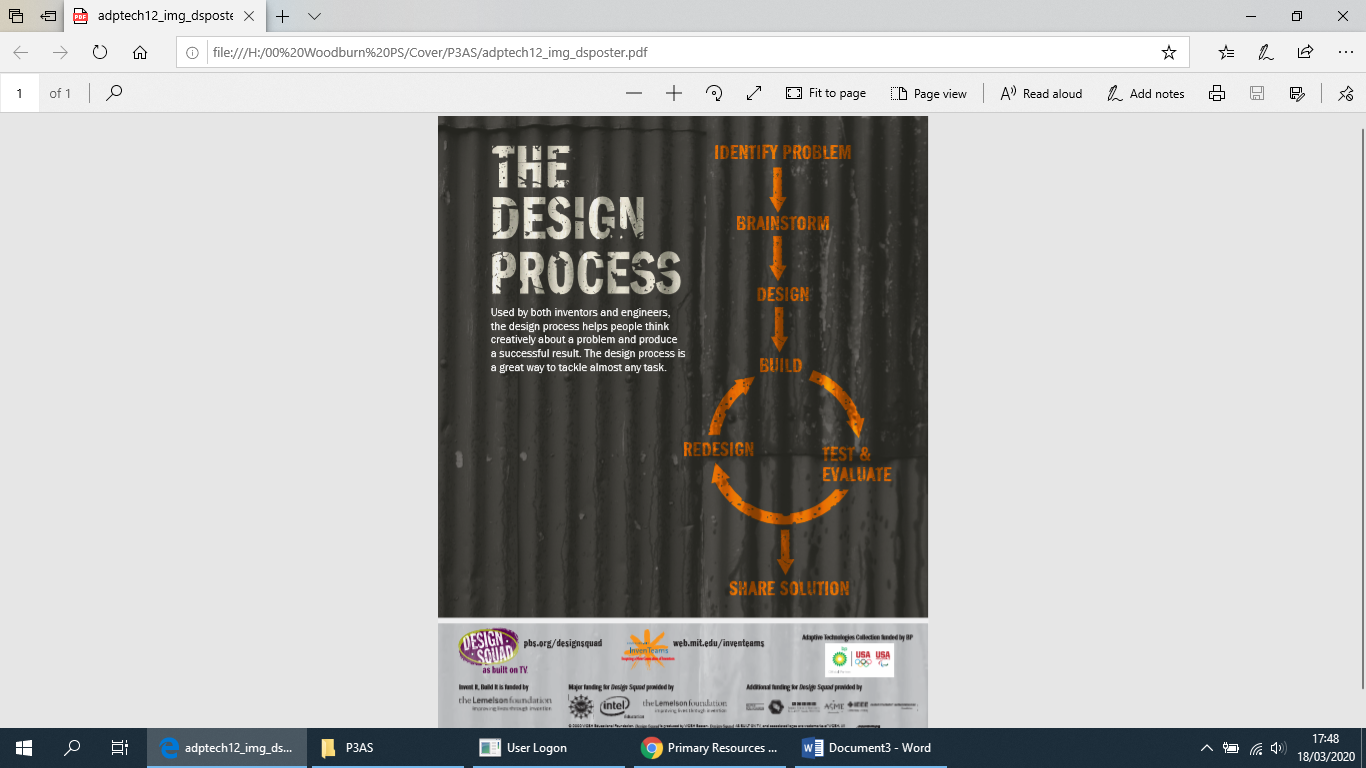 